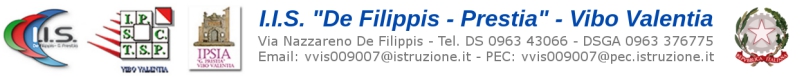 Prova N3 Tecnologie dell’Informazione e della comunicazione TIC 2019 2020 Prof. De Luca F. https://www.matematicamente.it/giochi/cruciverba/informatica15x15.pdfCognome _______________________ Nome ____________________ Classe_________  Data _______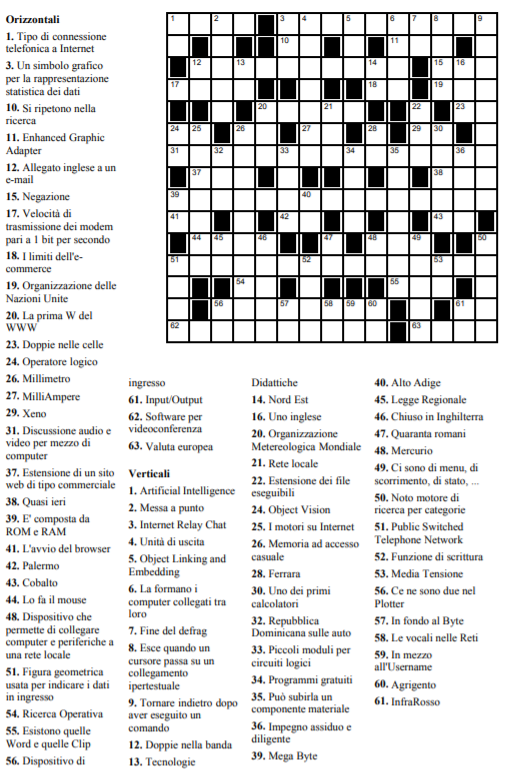 